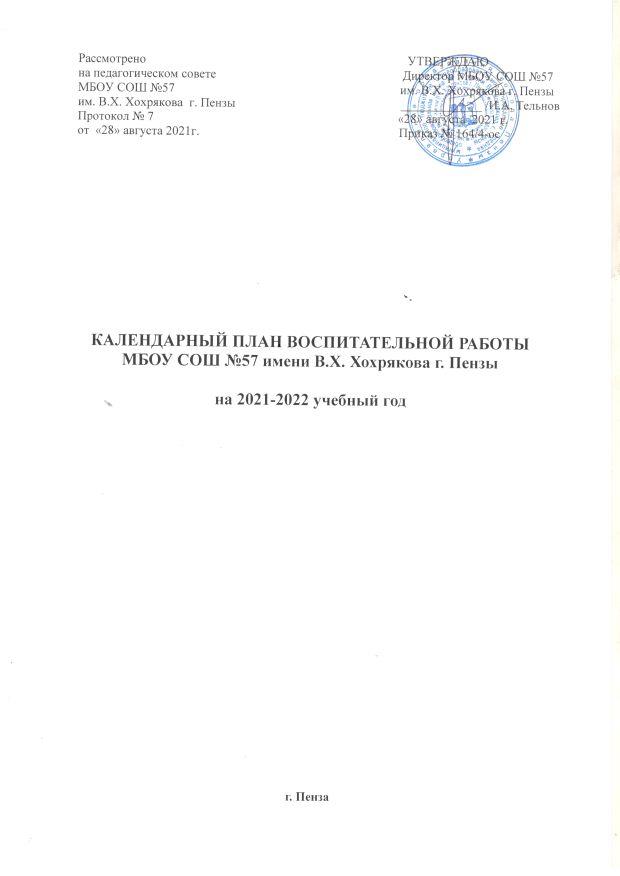 План воспитательной работы школы на 2021-2022 учебный год1-4 классыПлан воспитательной работы школы на 2021-2022 учебный год1-4 классыПлан воспитательной работы школы на 2021-2022 учебный год1-4 классыПлан воспитательной работы школы на 2021-2022 учебный год1-4 классыПлан воспитательной работы школы на 2021-2022 учебный год1-4 классыПлан воспитательной работы школы на 2021-2022 учебный год1-4 классыПлан воспитательной работы школы на 2021-2022 учебный год1-4 классыКлючевые общешкольные делаКлючевые общешкольные делаКлючевые общешкольные делаКлючевые общешкольные делаКлючевые общешкольные делаКлючевые общешкольные делаКлючевые общешкольные делаДелаДелаКлассы Ориентировочноевремя проведенияОриентировочноевремя проведенияОриентировочноевремя проведенияОтветственныеТоржественная линейка «Первый звонок»Торжественная линейка «Первый звонок»11.09.20211.09.20211.09.2021Заместитель директора по ВР, классные руководители, педагоги-организаторыМеждународный день распространения грамотностиМеждународный день распространения грамотности1 - 408.09.202108.09.202108.09.2021Классные руководителиФестиваль детского и семейного творчества «Школа – территория талантов»: -конкурс рисунков на асфальте «Мы живём в России»;Шахматный турнир «Битва шахматистов. Школьники против ветеранов»;- спортивные соревнования «Семейные старты»;- праздничный концерт «Я – Россия!»;- показательные выступления УШУ.Фестиваль детского и семейного творчества «Школа – территория талантов»: -конкурс рисунков на асфальте «Мы живём в России»;Шахматный турнир «Битва шахматистов. Школьники против ветеранов»;- спортивные соревнования «Семейные старты»;- праздничный концерт «Я – Россия!»;- показательные выступления УШУ.1 - 417 – 19.09.202117 – 19.09.202117 – 19.09.2021Классные руководители, педагог-организаторЭкологическая акция «Собери макулатуру – сбереги лес!»Экологическая акция «Собери макулатуру – сбереги лес!»1 - 4Сентябрь, апрельСентябрь, апрельСентябрь, апрельЗаместитель директора по ВР, классные руководители«Посвящение в первоклассники»«Посвящение в первоклассники»1сентябрьсентябрьсентябрьКлассные руководители. Педагог организаторСпортивный семейный праздник «Золотая осень»Спортивный семейный праздник «Золотая осень»1 - 4сентябрьсентябрьсентябрьУчителя физкультурыМеждународный день жестовых языковМеждународный день жестовых языков1 - 423.09.202123.09.202123.09.2021Классные руководителиМеждународный день глухихМеждународный день глухих1 - 426.09.202126.09.202126.09.2021Классные руководителиДень учителя в школе: акция по поздравлению учителей, учителей-ветеранов педагогического труда, концертная программаДень учителя в школе: акция по поздравлению учителей, учителей-ветеранов педагогического труда, концертная программа1 - 4октябрьоктябрьоктябрьЗаместитель директора по ВР, классные руководители, педагог-организатор100-летие со дня рождения академика Российской академия образования Пюрвя Э.М.100-летие со дня рождения академика Российской академия образования Пюрвя Э.М.1 - 4 15.10.202115.10.202115.10.2021Классные руководители, учителя математикиДень народного единстваДень народного единства1 - 404.11.202104.11.202104.11.2021Классные руководители, педагог-организаторМероприятия месячника взаимодействия семьи и школы: выставка рисунков, фотографий, акции по поздравлению мам с Днем матери, концертная программа, беседы, марафон добрых дел «Подарок маме», конкурс стихов «Слово о матери».Мероприятия месячника взаимодействия семьи и школы: выставка рисунков, фотографий, акции по поздравлению мам с Днем матери, концертная программа, беседы, марафон добрых дел «Подарок маме», конкурс стихов «Слово о матери».1 - 4ноябрьноябрьноябрьЗаместитель директора по ВР, классные руководители, педагог-организаторДень правовой защиты детей. Изучение внутрисемейных отношений путем тестирования и анкетирования учащихсяДень правовой защиты детей. Изучение внутрисемейных отношений путем тестирования и анкетирования учащихся1 - 4октябрьоктябрьоктябрьПедагог-психологДень рождения В.Х.Хохрякова «Хохряковские чтения»День рождения В.Х.Хохрякова «Хохряковские чтения»1 - 4октябрьоктябрьоктябрьЗаместитель директора по ВР, классные руководители, педагог-организатор,Международный день толерантностиМеждународный день толерантности1 - 416.11.202116.11.202116.11.2021Классные руководители, педагог-организаторДень матери в РоссииДень матери в России1 - 426.11.202126.11.202126.11.2021Классные руководители, педагоги-организаторыБлаготворительный фестиваль «Русская песня»Благотворительный фестиваль «Русская песня»2 - 4декабрьдекабрьдекабрьЗаместитель директора по ВР, классные руководители, педагог-организаторДень неизвестного солдатаДень неизвестного солдата1 - 403.12.202103.12.202103.12.2021Классные руководителиДень героев ОтечестваДень героев Отечества1 - 409.12.202109.12.202109.12.2021Классные руководители200-летие со дня рождения Н.А. Некрасова200-летие со дня рождения Н.А. Некрасова1 - 410.12.202110.12.202110.12.2021Классные руководители«Рождественские посиделки»«Рождественские посиделки»1 -4январьянварьянварьКлассные руководители, педагог-организаторДень здоровья «Зимние забавы»День здоровья «Зимние забавы»1 - 4январь январь январь Учитель физкультурыЧас памяти «Блокада Ленинграда» Час памяти «Блокада Ленинграда» 1 - 4январьянварьянварьКлассные руководителиМероприятия военно-патриотического месячника «Служу отечеству»: Уроки мужества, Акция «Афганский набат», конкурс рисунков, семейные старты «Мы лучше всех», концертная программаМероприятия военно-патриотического месячника «Служу отечеству»: Уроки мужества, Акция «Афганский набат», конкурс рисунков, семейные старты «Мы лучше всех», концертная программа1 - 4февральфевральфевральЗаместитель директора по ВР, классные руководители, учитель физкультуры, педагог-организаторДень российской наукиДень российской науки1 - 408.02.202208.02.202208.02.2022Классные руководители, учителя предметникиМеждународный день родного языкаМеждународный день родного языка1 - 421.02.202221.02.202221.02.2022Учителя начальных классовДень защитника ОтечестваДень защитника Отечества1 - 423.02.202223.02.202223.02.2022Классные руководителиНеделя математикиНеделя математики1 - 4мартмартмартКлассные руководителиБлаготворительный фестиваль «Весенняя капель»Благотворительный фестиваль «Весенняя капель»2 - 4мартмартмартЗаместитель директора по УВР, классные руководители, педагог-организатор8 Марта в школе: конкурс рисунков, акция по поздравлению мам, бабушек, девочек, утренник8 Марта в школе: конкурс рисунков, акция по поздравлению мам, бабушек, девочек, утренник1 - 4мартмартмартклассные руководители, педагог-организаторВсероссийская неделя детской и юношеской книгиВсероссийская неделя детской и юношеской книги1 - 4мартмартмартКлассные руководители, библиотекарь школы, работники областной библиотекиАкция: «Верить, жить, творить»Акция: «Верить, жить, творить»1 - 4мартмартмартЗаместитель директора по ВР, классные руководителиДень космонавтики: конкурс рисунковДень космонавтики: конкурс рисунков1 -4апрельапрельапрельУчитель ИЗО, классные руководителиЭкологическая акция «Собери макулатуру – сбереги лес!»Экологическая акция «Собери макулатуру – сбереги лес!»1 - 4апрельапрельапрельЗаместитель директора по ВР, классные руководителиМероприятия месячника ЗОЖ: классные часы «Учись быть здоровым», спортивные соревнования, конкурс рисунков, туристические походы.Мероприятия месячника ЗОЖ: классные часы «Учись быть здоровым», спортивные соревнования, конкурс рисунков, туристические походы.1 - 4маймаймайЗаместитель директора по ВР, классные руководители, учитель физкультурыДень Победы: проект «Книга памяти», акции «Бессмертный полк», «Окна Победы»День Победы: проект «Книга памяти», акции «Бессмертный полк», «Окна Победы»1 - 4маймаймайЗаместитель директора по ВР, классные руководителиТоржественная линейка «Последний звонок»Торжественная линейка «Последний звонок»1маймаймайЗаместитель директора по ВР, педагог-организаторУчастие в региональном образовательном проекте «Культурная суббота»Участие в региональном образовательном проекте «Культурная суббота»1 - 4В течение годаВ течение годаВ течение годаЗам. директора по ВР, педагог-организатор, классные руководителиУчастие в региональном проекте «Палитра 58»Участие в региональном проекте «Палитра 58»1 - 4В течение годаВ течение годаВ течение годаЗам. директора по ВР, педагог-организатор, классные руководителиКурсы внеурочной деятельностиКурсы внеурочной деятельностиКурсы внеурочной деятельностиКурсы внеурочной деятельностиКурсы внеурочной деятельностиКурсы внеурочной деятельностиКурсы внеурочной деятельностиНазвание курса Название курса Классы Количество часов в неделюКоличество часов в неделюКоличество часов в неделюОтветственныеХоровая студия «Мелодия»Хоровая студия «Мелодия»1 - 4222Калитушина М.М.Знакомство с ПервоЛогоЗнакомство с ПервоЛого3 - 4222Загорская О.С.Танцевальная студия «Street dans»Танцевальная студия «Street dans»4111Глебова А.Ю.Юный краеведЮный краевед2111Гурова И.А.Интеллектуальный марафонИнтеллектуальный марафон2 - 3111Сальникова И.В.ПлаваниеПлавание1 - 4222Испуганова С.С.ИЗО-студияИЗО-студия1 - 4222Бордачева В.В.АйкидоАйкидо1 - 4222Симагин Д.Ю.УШУУШУ1 - 4222Уханов Ю.Д.БаскетболБаскетбол1 - 2222Медведева В.А.Танцы современного искусстваТанцы современного искусства1 - 4222Игошкина Л.Д.ШахматыШахматы2 - 4333Лукьяненко С.В.СамоуправлениеСамоуправлениеСамоуправлениеСамоуправлениеСамоуправлениеСамоуправлениеСамоуправлениеДела, события, мероприятияДела, события, мероприятияКлассы ОриентировочноевремяпроведенияОриентировочноевремяпроведенияОриентировочноевремяпроведенияОтветственныеВыборы лидеров, активов  классов, распределение обязанностей.Выборы лидеров, активов  классов, распределение обязанностей.1 - 4сентябрьсентябрьсентябрьКлассные руководителиРабота в соответствии с обязанностямиРабота в соответствии с обязанностями1 - 4в течение годав течение годав течение годаКлассные руководителиОтчет перед классом о проведенной работеОтчет перед классом о проведенной работе1 - 4маймаймайКлассные руководителиПрофориентацияПрофориентацияПрофориентацияПрофориентацияПрофориентацияПрофориентацияПрофориентацияДела, события, мероприятияДела, события, мероприятияКлассы Ориентировочноевремя проведенияОриентировочноевремя проведенияОриентировочноевремя проведенияОтветственныеМесячник профориентаций в школе:- конкурс рисунков, проект «Профессии моих родителей», викторина «Все профессии важны – выбирай на вкус!», беседы, книжная выставка «В мире профессий»Месячник профориентаций в школе:- конкурс рисунков, проект «Профессии моих родителей», викторина «Все профессии важны – выбирай на вкус!», беседы, книжная выставка «В мире профессий»1 - 4январьянварьянварьКлассные руководителиЭкскурсии на предприятия в рамках регионального проекта «Промтур»Экскурсии на предприятия в рамках регионального проекта «Промтур»1 - 4В течение годаВ течение годаВ течение годаКлассные руководителиКлассные часы «Все профессии нужны, все профессии важны»Классные часы «Все профессии нужны, все профессии важны»1 - 4октябрь, мартоктябрь, мартоктябрь, мартКлассные руководителиКнижная выставка «В мире профессий»Книжная выставка «В мире профессий»1 - 4ноябрьноябрьноябрьБиблиотекарь, классные руководителиЧас общения «Профессии моих родителей»Час общения «Профессии моих родителей»1 - 4январьянварьянварьКлассные руководителиВ рамках недели науки встречи с ветеранами производственного трудаВ рамках недели науки встречи с ветеранами производственного труда1- 4мартмартмартКлассные руководителиКлассный час «Человек труда звучит гордо»Классный час «Человек труда звучит гордо»4апрельапрельапрельКлассные руководителиШкольные медиаШкольные медиаШкольные медиаШкольные медиаШкольные медиаШкольные медиаШкольные медиаДела, события, мероприятияДела, события, мероприятияКлассыОриентировочноевремя проведенияОриентировочноевремя проведенияОриентировочноевремя проведенияОтветственныеРазмещение созданных детьми репортажей на страницах школьной газеты «57 Измерение»Размещение созданных детьми репортажей на страницах школьной газеты «57 Измерение»1 - 4В течение годаВ течение годаВ течение годаКлассные руководителиВидео-, фотосъемка классных мероприятийВидео-, фотосъемка классных мероприятий1 - 4В течение годаВ течение годаВ течение годаКлассные руководителиДетские общественные объединенияДетские общественные объединенияДетские общественные объединенияДетские общественные объединенияДетские общественные объединенияДетские общественные объединенияДетские общественные объединенияДела, события, мероприятияДела, события, мероприятияКлассы Ориентировочноевремя проведенияОриентировочноевремя проведенияОриентировочноевремя проведенияОтветственныеПланирование работы детского объединения «Город мастеров», волонтерское движение «Эковзгляд»Планирование работы детского объединения «Город мастеров», волонтерское движение «Эковзгляд»1 - 4сентябрьсентябрьсентябрьПедагог-организаторРегиональный проект «Социальная активность»Региональный проект «Социальная активность»1 - 4сентябрьсентябрьсентябрьКлассные руководителиЭкологический субботник «Школьный двор»Экологический субботник «Школьный двор»1 - 4сентябрьсентябрьсентябрьКлассные руководителиКлассные собрания «Зачем вступать в РДШКлассные собрания «Зачем вступать в РДШ1 - 4сентябрьсентябрьсентябрьРуководитель отряда РДШБлаготворительная акция «Спешите делать добро!», посвященный Дню пожилого человекаБлаготворительная акция «Спешите делать добро!», посвященный Дню пожилого человека1 - 4октябрьоктябрьоктябрьКлассные руководителиАкция «Чистый родник» (очистка родника в Арбековском лесу)Акция «Чистый родник» (очистка родника в Арбековском лесу)4октябрьоктябрьоктябрьКлассные руководитель, активистыВсемирный день защиты животныхВсемирный день защиты животных1 - 4октябрьоктябрьоктябрьКлассные руководителиЭкологический субботник «За чистый двор»Экологический субботник «За чистый двор»1 - 4ноябрьноябрьноябрьКлассные руководители, активистыАкция милосердия «Рождественский подарок»Акция милосердия «Рождественский подарок»1 - 4декабрьдекабрьдекабрьКлассные руководители, активистыПроведение акции «Чистая книга»Проведение акции «Чистая книга»1 - 4декабрьдекабрьдекабрьКлассные руководители Акция «Будь милосердным»Акция «Будь милосердным»1 - 4январьянварьянварьКлассные руководителиАкция «Собери макулатуру – сохрани лес!» Акция «Собери макулатуру – сохрани лес!» 1 - 4октябрь, апрельоктябрь, апрельоктябрь, апрельКлассные руководители, активистыУчастие в мероприятиях, конкурсах, смотрах, акциях детского объединения РДШУчастие в мероприятиях, конкурсах, смотрах, акциях детского объединения РДШ1 - 4в течение годав течение годав течение годаКлассные руководители, руководитель РДШ, активистыУчастие в мероприятиях, конкурсах, смотрах, акциях волонтерского движения «Эковзгляд»Участие в мероприятиях, конкурсах, смотрах, акциях волонтерского движения «Эковзгляд»1 - 4в течение годав течение годав течение годаКлассные руководители, руководитель волонтерского движения «Эковзгляд», активистыЭкскурсии, походыЭкскурсии, походыЭкскурсии, походыЭкскурсии, походыЭкскурсии, походыЭкскурсии, походыЭкскурсии, походыДела, события, мероприятияДела, события, мероприятияКлассы Ориентировочноевремя проведенияОриентировочноевремя проведенияОриентировочноевремя проведенияОтветственныеПосещение выездных представлений театров в школеПосещение выездных представлений театров в школе1 - 4В течение годаВ течение годаВ течение годаКлассные руководители Посещение концертов в театрах городаПосещение концертов в театрах города1 - 4В течение годаВ течение годаВ течение годаКлассные руководителиЭкскурсии в школьный музей-студию «Исток» Экскурсии в школьный музей-студию «Исток» 1 - 4В течение годаВ течение годаВ течение годаРуководитель музея «Исток»»Поездки на представления в драматический театр, на киносеансы в кинотеатрыПоездки на представления в драматический театр, на киносеансы в кинотеатры1 - 4По плану классного руководителяПо плану классного руководителяПо плану классного руководителяКлассные руководителиЭкскурсии в музеи, пожарную часть, предприятияЭкскурсии в музеи, пожарную часть, предприятия1 - 4По плану классного руководителяПо плану классного руководителяПо плану классного руководителяКлассные руководителиУчастие в проекте «Экологическая тропа школы»Участие в проекте «Экологическая тропа школы»1 - 4По плану классного руководителяПо плану классного руководителяПо плану классного руководителяКлассные руководителиЭкскурсии на новогодние представления в городскую библиотекуЭкскурсии на новогодние представления в городскую библиотеку1 - 4В течение годаВ течение годаВ течение годаКлассные руководителиТуристические походы «В поход за здоровьем»Туристические походы «В поход за здоровьем»1 - 4маймаймай  Классные руководителиОрганизация предметно-эстетической средыОрганизация предметно-эстетической средыОрганизация предметно-эстетической средыОрганизация предметно-эстетической средыОрганизация предметно-эстетической средыОрганизация предметно-эстетической средыОрганизация предметно-эстетической средыДела, события, мероприятияДела, события, мероприятияКлассы Ориентировочноевремя проведенияОриентировочноевремя проведенияОриентировочноевремя проведенияОтветственныеВыставки рисунков, фотографий творческих работ, посвященных событиям и памятным датамВыставки рисунков, фотографий творческих работ, посвященных событиям и памятным датам1 - 4В течение годаВ течение годаВ течение годаКлассные руководителиОформление классных уголков, уголков здоровья, ПДД, профориентацияОформление классных уголков, уголков здоровья, ПДД, профориентация1 - 4В течение годаВ течение годаВ течение годаКлассные руководителиТрудовые десанты по уборке территории школы, кабинетовТрудовые десанты по уборке территории школы, кабинетов1 - 4В течение годаВ течение годаВ течение годаКлассные руководителиПраздничное украшение кабинетов, окон кабинетаПраздничное украшение кабинетов, окон кабинета1 - 4В течение годаВ течение годаВ течение годаКлассные руководителиМероприятия месячника эстетического воспитания в школе. Новый год в школе: украшение кабинетов, оформление окон, конкурс «Мастерская Деда Мороза»Мероприятия месячника эстетического воспитания в школе. Новый год в школе: украшение кабинетов, оформление окон, конкурс «Мастерская Деда Мороза»1 - 4декабрьдекабрьдекабрьЗаместитель директора по ВР, классные руководители, педагог-организаторКонкурс по благоустройству территории школьного участка «Лучшая клумба» Конкурс по благоустройству территории школьного участка «Лучшая клумба» 1 - 4апрель - майапрель - майапрель - майЗаместитель директора по ВР, классные руководители, педагог-организаторСоздание стенда «Гордость школы»Создание стенда «Гордость школы»1 - 4январьянварьянварьПедагог-организаторУчастие в региональном проекте «Культурная суббота»Участие в региональном проекте «Культурная суббота»1 – 4 в течение годав течение годав течение годаКлассные руководителиУчастие в региональном проекте «Палитра 58»Участие в региональном проекте «Палитра 58»1 - 4в течение годав течение годав течение годаКлассные руководителиРабота с родителямиРабота с родителямиРабота с родителямиРабота с родителямиРабота с родителямиРабота с родителямиРабота с родителямиДела, события, мероприятияДела, события, мероприятияКлассы Ориентировочноевремя проведенияОриентировочноевремя проведенияОриентировочноевремя проведенияОтветственныеУчастие родителей в проведении общешкольных, классных мероприятийУчастие родителей в проведении общешкольных, классных мероприятий1 - 4В течение годаВ течение годаВ течение годаЗаместитель директора по ВР, классные руководителиОбщешкольное родительское собрание:«Обеспеченность контроля за безопасностью жизнедеятельности ребенка».Роль семьи в становлении ребенка.«Скоро – каникулы!»Общешкольное родительское собрание:«Обеспеченность контроля за безопасностью жизнедеятельности ребенка».Роль семьи в становлении ребенка.«Скоро – каникулы!»1 - 4август, декабрь, майавгуст, декабрь, майавгуст, декабрь, майДиректор школыРодительский лекторийПериод адаптацииПравила поведения в школеКультура умственного труда в школе и домаРодительский лекторийПериод адаптацииПравила поведения в школеКультура умственного труда в школе и дома123 – 41 полугодие1 полугодие1 полугодиеЗам. директора по ВР, классные руководители, привлеченные лицаРодительский лекторийВлияние здорового образа жизни родителей на развитие и воспитание ребенкаВ воспитании мелочей не бываетРодительский лекторийВлияние здорового образа жизни родителей на развитие и воспитание ребенкаВ воспитании мелочей не бывает1 – 23 - 42 полугодие2 полугодие2 полугодиеЗам. директора по ВР, классные руководители, привлеченные лицаПедагогическое просвещение родителей по вопросам воспитания детейПедагогическое просвещение родителей по вопросам воспитания детей1 - 41 раз/четверть1 раз/четверть1 раз/четвертьКлассные руководителиИнформационное оповещение через школьный сайтИнформационное оповещение через школьный сайт1 - 4В течение годаВ течение годаВ течение годаЗам. директора по ВРИндивидуальные консультацииИндивидуальные консультации1 - 4В течение годаВ течение годаВ течение годаКлассные руководителиСовместные с детьми походы, экскурсииСовместные с детьми походы, экскурсии1 - 4По плану классных руководителейПо плану классных руководителейПо плану классных руководителейКлассные руководителиРабота Совета профилактики с неблагополучными  семьями  по вопросам воспитания, обучения детейРабота Совета профилактики с неблагополучными  семьями  по вопросам воспитания, обучения детей1 - 4По плану Совета профилактикиПо плану Совета профилактикиПо плану Совета профилактикиПредседатель Совета профилактикиКонсультации для родителей:Организация работы родительского комитетаРазвитие памяти и внимание младших школьниковОтношения в семье как основа взаимопониманияСемейные традиции  ценности в воспитании детейПсихологические причины неуспеваемости школьников и их предупреждение Организация летней занятости детейКонсультации для родителей:Организация работы родительского комитетаРазвитие памяти и внимание младших школьниковОтношения в семье как основа взаимопониманияСемейные традиции  ценности в воспитании детейПсихологические причины неуспеваемости школьников и их предупреждение Организация летней занятости детей1 – 4СентябрьНоябрьДекабрьФевральАпрельМайСентябрьНоябрьДекабрьФевральАпрельМайСентябрьНоябрьДекабрьФевральАпрельМайКлассные руководителиИндивидуальные встречи для решения возникающих вопросов по обучению и воспитанию школьниковИндивидуальные встречи для решения возникающих вопросов по обучению и воспитанию школьников1 - 4В течение годаВ течение годаВ течение годаЗам. директора по ВР, педагог-психолог, социальный педагог, классные руководителиПрофилактикаПрофилактикаПрофилактикаПрофилактикаПрофилактикаПрофилактикаПрофилактикаСоставление социального паспорта школыСоставление социального паспорта школы1 - 4сентябрьсентябрьсентябрьСоциальный педагог, педагог-психолог, классные руководителиАкция «Ни дня без школьной формы» (рейды по проверке внешнего вида учащихся)Акция «Ни дня без школьной формы» (рейды по проверке внешнего вида учащихся)сентябрь, ноябрь, январь, апрельсентябрь, ноябрь, январь, апрельсентябрь, ноябрь, январь, апрельКлассные руководителиПроведение профилактических бесед «Знай и соблюдай!»Проведение профилактических бесед «Знай и соблюдай!»1 - 4сентябрьсентябрьсентябрьКлассные руководителиМероприятия месячников безопасности  и гражданской защиты детей (по профилактике ДДТТ, пожарной безопасности, экстремизма, терроризма, разработка   схемы-маршрута «Дом-школа-дом», учебно-тренировочная  эвакуация учащихся из здания) (по отдельному плану)Мероприятия месячников безопасности  и гражданской защиты детей (по профилактике ДДТТ, пожарной безопасности, экстремизма, терроризма, разработка   схемы-маршрута «Дом-школа-дом», учебно-тренировочная  эвакуация учащихся из здания) (по отдельному плану)1 - 4сентябрьсентябрьсентябрьЗаместитель директора по ВР, классные руководители, учитель ОБЖНеделя безопасности дорожного движения (по отдельному плану)Неделя безопасности дорожного движения (по отдельному плану)1 - 425 – 29.09.202125 – 29.09.202125 – 29.09.2021Заместитель директора по ВР, классные руководителиПроведение профилактических бесед по безопасному поведениюПроведение профилактических бесед по безопасному поведению1- 4октябрьоктябрьоктябрьКлассные руководителиМероприятия месячника правового воспитания и профилактики правонарушений. Единый день профилактики правонарушений и деструктивного поведения (правовые, профилактические игры, беседы и т.п.) (по отдельному плану)Мероприятия месячника правового воспитания и профилактики правонарушений. Единый день профилактики правонарушений и деструктивного поведения (правовые, профилактические игры, беседы и т.п.) (по отдельному плану)1- 4октябрьоктябрьоктябрьЗаместитель директора по ВР, классные руководители, сотрудники УГИБДД УМВД России по Пензенской областиМероприятия месячника «Сурский край без наркотиков!» (профилактические беседы, выставка рисунков, игры и т.п.) (по отдельному плану)Мероприятия месячника «Сурский край без наркотиков!» (профилактические беседы, выставка рисунков, игры и т.п.) (по отдельному плану)1- 4сентябрьсентябрьсентябрьКлассные руководители, педагог-организатор, психолог, социальный педагогНеделя безопасного поведения (проведение профилактических бесед, викторин и т.п.)Неделя безопасного поведения (проведение профилактических бесед, викторин и т.п.)1- 4сентябрь, февральсентябрь, февральсентябрь, февральКлассные руководителиПроведение инструктажей по технике безопасности во время каникулПроведение инструктажей по технике безопасности во время каникул1- 4октябрь, декабрь, март, майоктябрь, декабрь, март, майоктябрь, декабрь, март, майКлассные руководителиАкция «Шагающий автобус»Акция «Шагающий автобус»1- 4октябрьоктябрьоктябрьКлассные руководителиОрганизация дежурства родительского патруляОрганизация дежурства родительского патруля1- 4В течение годаВ течение годаВ течение годаКлассные руководителиБеседа по профилактике суицидального поведения среди несовершеннолетних «Коридор безопасности»Беседа по профилактике суицидального поведения среди несовершеннолетних «Коридор безопасности»1- 4ноябрь, мартноябрь, мартноябрь, мартКлассные руководителиБеседа «Пиротехника и последствия шалостей с пиротехникой», «Безопасная елка»Беседа «Пиротехника и последствия шалостей с пиротехникой», «Безопасная елка»1- 4декабрьдекабрьдекабрьКлассные руководителиБеседа «Осторожно, гололед!». Поведение на водоеме в зимний периодБеседа «Осторожно, гололед!». Поведение на водоеме в зимний период1- 4декабрь - мартдекабрь - мартдекабрь - мартКлассные руководителиБеседа по правилам безопасного поведения на объектах железнодорожного транспортаБеседа по правилам безопасного поведения на объектах железнодорожного транспорта1- 4ежемесячноежемесячноежемесячноКлассные руководителиДень пожарной охраны. Тематический урок по безопасностиДень пожарной охраны. Тематический урок по безопасности3- 4апрельапрельапрельКлассные руководителиВикторина «Знаем ли мы правила дорожного движения»Викторина «Знаем ли мы правила дорожного движения»1- 4маймаймайКлассные руководителиПроведение профилактических бесед «Безопасное лето»Проведение профилактических бесед «Безопасное лето»1- 4маймаймайКлассные руководителиОрганизация родительского патруляОрганизация родительского патруля1 - 4В течение годаВ течение годаВ течение годаКлассные руководителиПредставители родительской общественностиШкола – территория здоровьяШкола – территория здоровьяШкола – территория здоровьяШкола – территория здоровьяШкола – территория здоровьяШкола – территория здоровьяШкола – территория здоровьяДни Здоровья1-41-41-4В течение годаКлассные руководители, учителя здоровьяКлассные руководители, учителя здоровьяСпортивное мероприятие «Веселые старты»1 – 41 – 41 – 401.09.2021Классные руководители, учителя физической культурыКлассные руководители, учителя физической культурыСоставление дорожной карты по формированию здорового образа жизни школьников1 – 41 – 41 – 4сентябрьКлассные руководителиКлассные руководителиСпортивные соревнования «Семейные старты»1 - 4 1 - 4 1 - 4 19.09.2021Классные руководители, учителя физической культурыКлассные руководители, учителя физической культурыЕдиный Всероссийский урок «Экология и энергосбережение»1 – 41 – 41 – 4октябрьУчителя географии, биологии, классные руководителиУчителя географии, биологии, классные руководителиКлассный час «Хочешь быть здоровым  - будь им»1 – 41 – 41 – 4ноябрьКлассные руководители Классные руководители «Хочешь быть здоров – будь им!»: соревнования по плаванию.1 – 41 – 41 – 4ноябрьУчитель физкультурыУчитель физкультурыБеседа «Личная безопасность ребенка», в условиях распространения кароновирусной инфекции1 – 41 – 41 – 4систематическиКлассные руководителиКлассные руководителиПрезентация школьного меню для родителей1 – 41 – 41 – 4ноябрьЗам. директора по ВР, классные руководители, заведующая столовой, педагог-организаторЗам. директора по ВР, классные руководители, заведующая столовой, педагог-организаторДень здоровья «Зимние забавы»1 – 41 – 41 – 4январьУчителя физической культуры, классные руководителиУчителя физической культуры, классные руководителиБеседа «Здоровым быть модно!»1 – 41 – 41 – 4январьКлассные руководителиКлассные руководителиКонкурс рисунков «Здоровое питание»1 – 41 – 41 – 4февральКлассные руководителиКлассные руководителиВсемирный день иммунитета1 – 41 – 41 – 401.03.2022Классные руководителиКлассные руководителиАкция «Верить. Жить. Творить»1 – 41 – 41 – 4мартКлассные руководителиКлассные руководителиМетодическое объединение классных руководителей «Здоровьесберегающие технологии в системе работы классного руководителя»1 – 41 – 41 – 4мартЗам. директора по ВР, классный руководительЗам. директора по ВР, классный руководительИгра «Учись быть здоровым»1 – 41 – 41 – 4апрельКлассные руководителиКлассные руководителиУчастие в региональном проекте «Разговор о правильном питании»1- 41- 41- 4ежемесячноКлассные руководителиКлассные руководителиБеседы «Витамины»1 – 41 – 41 – 4майКлассные руководителиКлассные руководителиКлассное руководство  (согласно индивидуальным планам работы классных руководителей)Классное руководство  (согласно индивидуальным планам работы классных руководителей)Классное руководство  (согласно индивидуальным планам работы классных руководителей)Классное руководство  (согласно индивидуальным планам работы классных руководителей)Классное руководство  (согласно индивидуальным планам работы классных руководителей)Классное руководство  (согласно индивидуальным планам работы классных руководителей)Классное руководство  (согласно индивидуальным планам работы классных руководителей)Открытые уроки «Урок науки и технологии» и «Год культурного наследия Пензенской области»Открытые уроки «Урок науки и технологии» и «Год культурного наследия Пензенской области»2 – 401.09.202101.09.202101.09.2021Классные руководителиМеждународный День учителяМеждународный День учителя1 - 405.10.202105.10.202105.10.2021Классные руководителиШкольный урок(согласно индивидуальным планам работы учителей-предметников)Школьный урок(согласно индивидуальным планам работы учителей-предметников)Школьный урок(согласно индивидуальным планам работы учителей-предметников)Школьный урок(согласно индивидуальным планам работы учителей-предметников)Школьный урок(согласно индивидуальным планам работы учителей-предметников)Школьный урок(согласно индивидуальным планам работы учителей-предметников)Школьный урок(согласно индивидуальным планам работы учителей-предметников)План воспитательной работы школы на 2020-2021 учебный год5 - 9 классыПлан воспитательной работы школы на 2020-2021 учебный год5 - 9 классыПлан воспитательной работы школы на 2020-2021 учебный год5 - 9 классыПлан воспитательной работы школы на 2020-2021 учебный год5 - 9 классыПлан воспитательной работы школы на 2020-2021 учебный год5 - 9 классыПлан воспитательной работы школы на 2020-2021 учебный год5 - 9 классыПлан воспитательной работы школы на 2020-2021 учебный год5 - 9 классыПлан воспитательной работы школы на 2020-2021 учебный год5 - 9 классыКлючевые общешкольные делаКлючевые общешкольные делаКлючевые общешкольные делаКлючевые общешкольные делаКлючевые общешкольные делаКлючевые общешкольные делаКлючевые общешкольные делаКлючевые общешкольные делаДелаКлассы Ориентировочноевремя проведенияОриентировочноевремя проведенияОриентировочноевремя проведенияОриентировочноевремя проведенияОтветственныеОтветственныеТоржественная линейка «Первый звонок»5 - 901.09.202101.09.202101.09.202101.09.2021Заместитель директора по ВР, классные руководители, педагог-организаторЗаместитель директора по ВР, классные руководители, педагог-организаторШкольный турнир по футболу5 - 901.09.202101.09.202101.09.202101.09.2021Заместитель директора по ВР, учителя физической культуры, классные руководителиЗаместитель директора по ВР, учителя физической культуры, классные руководителиМеждународный день распространения грамотности5 - 908.09.202108.09.202108.09.202108.09.2021Учителя русского языка и литературы, классные руководителиУчителя русского языка и литературы, классные руководителиФестиваля детского и семейного творчества «Школа – территория талантов»:- выставка семейного творчества «Калейдоскоп семейного творчества»;- спортивные соревнования «Мы за здоровый образ жизни»;- праздничный концерт «Я – Россия!»;- показательные выступления УШУ.5 - 917 – 18.09.202117 – 18.09.202117 – 18.09.202117 – 18.09.2021Заместитель директора по ВР, педагог-организатор,классные руководителиЗаместитель директора по ВР, педагог-организатор,классные руководителиСпортивный семейный праздник «Золотая осень»5 - 9сентябрьсентябрьсентябрьсентябрьУчителя физкультурыУчителя физкультурыОрганизация волонтерского отряда «Эковзгляд»5 - 9сентябрьсентябрьсентябрьсентябрьРуководитель волонтерского отрядаРуководитель волонтерского отряда125 лет со дня рождения В.Л. Гончарова5 - 911.09.202111.09.202111.09.202111.09.2021Учителя русского языка и литературы, классные руководителиУчителя русского языка и литературы, классные руководители130 лет со дня рождения И.М. Виноградова5 - 914.09.202114.09.202114.09.202114.09.2021Учителя русского языка и литературы, классные руководителиУчителя русского языка и литературы, классные руководителиМеждународный день жестовых знаков5 - 923.09.202123.09.202123.09.202123.09.2021Классные руководителиКлассные руководителиДень учителя в школе: акция по поздравлению учителей, учителей-ветеранов педагогического труда, День самоуправления, концертная программа5 - 9октябрьоктябрьоктябрьоктябрьЗаместитель директора по ВР, классные руководители, педагог-организаторЗаместитель директора по ВР, классные руководители, педагог-организатор100-летие со Дня рождения академика Российской академии образования Пюрвя Э.М.5 - 915.10.202115.10.202115.10.202115.10.2021Классные руководители, учителя математикиКлассные руководители, учителя математикиГубернаторские тесты5 - 9октябрьоктябрьоктябрьоктябрьУчителя физкультурыУчителя физкультурыДень рождения В.Х.Хохрякова «Хохряковские чтения»5 - 9октябрьоктябрьоктябрьоктябрьЗаместитель директора по ВР, классные руководители, педагог-организаторЗаместитель директора по ВР, классные руководители, педагог-организаторМероприятия месячника взаимодействия семьи и школы: выставка рисунков, фотографий, акции по поздравлению мам с Днем матери, конкурсная программа «Мама, папа, я – отличная семья!»5 - 9ноябрьноябрьноябрьноябрьЗаместитель директора по ВР, руководитель движения РДШ,  классные руководителиЗаместитель директора по ВР, руководитель движения РДШ,  классные руководителиМеждународный день толерантности5 - 916.11.202116.11.202116.11.202116.11.2021Классные руководители, педагог-организаторКлассные руководители, педагог-организаторДень матери в России5 - 9 26.11.202126.11.202126.11.202126.11.2021Классные руководители, педагог-организаторКлассные руководители, педагог-организаторНаучно-практическая конференция «Формирование установок толерантного сознания и межконфессиональный диалог»5 - 9ноябрьноябрьноябрьноябрьМО учителей-предметников гуманитарного циклаМО учителей-предметников гуманитарного циклаСоревнование по баскетболу5 - 9ноябрьноябрьноябрьноябрьУчителя физической культурыУчителя физической культурыВстреча с Ветеранами ВОВ, посвященная Дню Героев Отечества5 - 9декабрьдекабрьдекабрьдекабрьЗаместитель директора по ВР, классные руководители, педагог-организаторЗаместитель директора по ВР, классные руководители, педагог-организаторДень неизвестного солдата5 - 9 03.12.202103.12.202103.12.202103.12.2021Классные руководители, учителя истории и обществознанияКлассные руководители, учителя истории и обществознанияДень добровольца  (волонтера)5 - 905.12.202105.12.202105.12.202105.12.2021Руководители волонтерского отряда «Эковзгляд», РДШ, «Юнармия»Руководители волонтерского отряда «Эковзгляд», РДШ, «Юнармия»День героев Отечества5 - 909.12.202109.12.202109.12.202109.12.2021Классные руководители, учителя истории и обществознанияКлассные руководители, учителя истории и обществознания200-летие со дня рождения Н.А. Некрасова5 - 910.12.202110.12.202110.12.202110.12.2021Учителя русского языка и литературы, классные руководителиУчителя русского языка и литературы, классные руководителиМероприятия, приуроченные ко Дню Конституции5 - 9декабрьдекабрьдекабрьдекабрьПредставитель ПДН, социальный педагог, классные руководителиПредставитель ПДН, социальный педагог, классные руководителиБлаготворительный фестиваль «Русская песня»5 - 9декабрьдекабрьдекабрьдекабрьЗаместитель директора по ВР, классные руководители, педагог-организаторЗаместитель директора по ВР, классные руководители, педагог-организаторМероприятия месячника эстетического воспитания в школе. Новый год в школе: украшение кабинетов, оформление окон, конкурс плакатов, поделок, праздничная программа.5 - 9декабрьдекабрьдекабрьдекабрьЗаместитель директора по ВР, классные руководители, педагог-организаторЗаместитель директора по ВР, классные руководители, педагог-организаторДень здоровья «Зимние забавы»5 - 9январьянварьянварьянварьУчителя физкультурыУчителя физкультурыЧас памяти «Блокада Ленинграда»5 - 9январьянварьянварьянварьКлассные руководители, учителя истории и обществознанияКлассные руководители, учителя истории и обществознанияМероприятия месячника гражданского и патриотического воспитания «Служу Отечеству», военно-патриотическая игра «Богатырская сила», акция «Афганский набат», Уроки мужества, развлекательная программа, посвященная Дню Защитника Отечества5 - 9февральфевральфевральфевральЗаместитель директора по ВР, классные руководители, учителя физкультуры, педагог-организаторЗаместитель директора по ВР, классные руководители, учителя физкультуры, педагог-организаторДень российской науки5 - 908.02.202208.02.202208.02.202208.02.2022Руководители МО, учителя предметники, классные руководителиРуководители МО, учителя предметники, классные руководителиМероприятия месячника интеллектуального воспитания: День науки в школе: защита проектов и исследовательских работ5 - 9мартмартмартмартЗаместитель директора по УВР, классные руководителиЗаместитель директора по УВР, классные руководителиМеждународный день родного языка5 - 921.02.202221.02.202221.02.202221.02.2022Учителя русского языка и литературы, классные руководителиУчителя русского языка и литературы, классные руководителиДень защитника Отечества5 - 923.02.202223.02.202223.02.202223.02.2022Классные руководителиКлассные руководителиПраздничное мероприятие «Широкая Масленица»5 - 9с 28.02 по 06.03.2021с 28.02 по 06.03.2021с 28.02 по 06.03.2021с 28.02 по 06.03.2021Зам. директора по ВР, педагог-организатор, классные руководителиЗам. директора по ВР, педагог-организатор, классные руководителиКлассный час «Масленица на Руси»5 - 904.03. 202104.03. 202104.03. 202104.03. 2021Классные руководителиКлассные руководителиНеделя математики5 - 9мартмартмартмартУчителя-предметники, классные руководителиУчителя-предметники, классные руководители8 Марта в школе: выставка  рисунков, открыток, акция по поздравлению мам, бабушек, девочек.5 - 9мартмартмартмартклассные руководители, педагог-организаторклассные руководители, педагог-организаторБлаготворительный фестиваль художественной самодеятельности «Весенняя капель»5 - 9мартмартмартмартКлассные руководители, педагог-организаторКлассные руководители, педагог-организаторДень воссоединения Крыма и России5 - 918.03.202118.03.202118.03.202118.03.2021Учителя истории, классные руководителиУчителя истории, классные руководителиКонкурс газет «Неизведанный космос»5 - 7апрельапрельапрельапрельУчитель ИЗО, классные руководителиУчитель ИЗО, классные руководителиДень космонавтики. Гагаринский урок «Космос – это мы»5 - 912.04.202112.04.202112.04.202112.04.2021Классные руководителиКлассные руководителиВсероссийская неделя  музыки для детей и юношества5 - 9мартмартмартмартУчитель музыки, классные руководителиУчитель музыки, классные руководителиАкция «Колокола Чернобыля»5 - 926.04.202126.04.202126.04.202126.04.2021Классные руководителиКлассные руководителиКонкурс стихотворение о Великой Отечественной войне5 - 927.04.202127.04.202127.04.202127.04.2021Учителя русского языка и литературы, классные руководителиУчителя русского языка и литературы, классные руководителиУроки мужества, посвященные героям ВОВ5 - 9апрельапрельапрельапрельКлассные руководители, учитель ОБЖКлассные руководители, учитель ОБЖДень Победы: акции «Бессмертный полк», «Книга памяти», Вахта памяти у памятника «Павшим в годы войны проект «Окна Победы», концертная программа5 - 9маймаймаймайЗаместитель директора по ВР, учитель ОБЖ, классные руководителиЗаместитель директора по ВР, учитель ОБЖ, классные руководителиРайонная военно-патриотическая игра Орленок5 - 9маймаймаймайУчитель ОБЖ, учителя физической культурыУчитель ОБЖ, учителя физической культурыСоревнования по футболу5 - 9маймаймаймайУчителя физической культурыУчителя физической культурыТоржественная линейка «Последний звонок»5 - 9маймаймаймайЗаместитель директора по ВР, классные руководители, педагог-организаторЗаместитель директора по ВР, классные руководители, педагог-организаторВыпускной вечер в школе5 - 9июньиюньиюньиюньЗаместитель директора по ВР, классные руководители, педагог-организаторЗаместитель директора по ВР, классные руководители, педагог-организаторУчастие в региональном образовательном проекте «Культурная суббота»5 - 9В течение годаВ течение годаВ течение годаВ течение годаКлассные руководителиКлассные руководителиУчастие в региональном проекте «Палитра 58»5 - 9В течение годаВ течение годаВ течение годаВ течение годаКлассные руководителиКлассные руководителиКурсы внеурочной деятельностиКурсы внеурочной деятельностиКурсы внеурочной деятельностиКурсы внеурочной деятельностиКурсы внеурочной деятельностиКурсы внеурочной деятельностиКурсы внеурочной деятельностиКурсы внеурочной деятельностиНазвание курса Классы Количество часов в неделюКоличество часов в неделюКоличество часов в неделюКоличество часов в неделюОтветственныеОтветственныеПроектная деятельность «Знатоки родного края»71111Маслюк Н.М.Маслюк Н.М.Финансовая грамотность951111Загороднев Д.В.  Лыжкова М.В.Загороднев Д.В.  Лыжкова М.В.Историческое краеведение71111Кривулин А.Д.Кривулин А.Д.Музейная педагогика61111Кривулин А.Д.Кривулин А.Д.Инфоклуб92222Кочерова С.АКочерова С.АШкола Архимеда9911111111Плаксина С.В.Платонова Г.А.Плаксина С.В.Платонова Г.А.Школа креативного мышления61111Танина Е.А.Танина Е.А.Пишем без ошибок61111Чернийчук Н.А.Чернийчук Н.А.Волонтерское движение «Эковзгляд»5 - 92222Лованова И.И.Лованова И.И.Инфознайка61111Добычина О.М.Добычина О.М.Школьная газета «57 Измерение»7 - 81111Семёнова О.В.Семёнова О.В.Химия в быту91111Мансимова А.В.Мансимова А.В.Военно-патриотический клуб «Победа»7 - 92222Головин А.А.Головин А.А.Изостудия 5 - 72222Бордачёва В.В.Бордачёва В.В.Хоровая студия5 - 71111Калитушина М.М.Калитушина М.М.Тайны русского языка52222Акжигитова Р.Р.Жаткина Е.И.Акжигитова Р.Р.Жаткина Е.И.СамоуправлениеСамоуправлениеСамоуправлениеСамоуправлениеСамоуправлениеСамоуправлениеСамоуправлениеСамоуправлениеДела, события, мероприятияКлассы Ориентировочноевремя проведенияОриентировочноевремя проведенияОриентировочноевремя проведенияОриентировочноевремя проведенияОтветственныеОтветственныеВыборы лидеров, активов  классов, распределение обязанностей.5 - 9сентябрьсентябрьсентябрьсентябрьКлассные руководителиКлассные руководителиОбщешкольное выборное собрание учащихся: выдвижение кандидатур от классов в  ШСП5 - 9сентябрьсентябрьсентябрьсентябрьЗаместитель директора по ВР, руководитель ШСПЗаместитель директора по ВР, руководитель ШСПКонкурс «Лучший классный уголок безопасности»5 - 9В течение годаВ течение годаВ течение годаВ течение годаЗаместитель директора по ВР, классные руководителиЗаместитель директора по ВР, классные руководителиРабота в соответствии с обязанностями5 - 9В течение годаВ течение годаВ течение годаВ течение годаКлассные руководителиКлассные руководителиОтчет перед классом о проведенной работе5 - 9маймаймаймайКлассные руководителиКлассные руководителиОбщешкольное отчетное собрание учащихся:  отчеты членов ШСП о проделанной работе. Подведение итогов работы за год5 - 9маймаймаймайЗаместитель директора по ВР, классные руководителиЗаместитель директора по ВР, классные руководителиДень правовой защиты детей. Просмотр, обсуждение видеоролика «Наши права». Анкетирование учащихся на случай нарушения их прав и свобод в школе и семье.5 - 9ноябрьноябрьноябрьноябрьЗаместитель директора по ВР, классные руководителиЗаместитель директора по ВР, классные руководителиПрофориентацияПрофориентацияПрофориентацияПрофориентацияПрофориентацияПрофориентацияПрофориентацияПрофориентацияДела, события, мероприятияКлассы Ориентировочноевремя проведенияОриентировочноевремя проведенияОриентировочноевремя проведенияОриентировочноевремя проведенияОтветственныеОтветственныеВсероссийский образовательный проект в сфере цифровой экономики  «Урок цифры»5 - 9старт 27.09.2021, далее в течение года старт 27.09.2021, далее в течение года старт 27.09.2021, далее в течение года старт 27.09.2021, далее в течение года Учителя информатики, классные руководителиУчителя информатики, классные руководителиОткрытые онлайн-уроки «ПроеКТОриЯ», выпуск «Шоу профессий», в рамках федерального проекта «Успех каждого ребенка»5 - 9сентябрь - октябрьсентябрь - октябрьсентябрь - октябрьсентябрь - октябрьУчителя технологии, информатики, классные руководителиУчителя технологии, информатики, классные руководителиКлассный час «Все профессии нужны, все профессии важны»5 - 7октябрьоктябрьоктябрьоктябрьКлассные руководителиКлассные руководителиНеделя предпринимательства5 - 9ноябрьноябрьноябрьноябрьЗаместитель директора по УВР, классные руководителиЗаместитель директора по УВР, классные руководителиДеловая игра по созданию бизнес-проектов8 - 9декабрьдекабрьдекабрьдекабрьЗаместитель директора по УВР, классные руководителиЗаместитель директора по УВР, классные руководителиМероприятия месячника профориентации в школе «Мир профессий». Профориентационная игра, просмотр презентаций, диагностика.5-9январьянварьянварьянварьЗаместитель директора по ВР, классные руководителиЗаместитель директора по ВР, классные руководителиВсемирная акция «Час кода»5 - 9январьянварьянварьянварьУчителя информатики, классные руководителиУчителя информатики, классные руководителиКонкурс сочинений о профессиях, известных людях.5 - 9февральфевральфевральфевральУчителя русского языка и литературы, классные руководителиУчителя русского языка и литературы, классные руководителиФотовыставка-вернисаж «Рабочие специальности»5 - 9мартмартмартмартКлассные руководителиКлассные руководителиЭкскурсии по городу «Город-труженик»5 - 9апрельапрельапрельапрельКлассные руководителиКлассные руководителиУчастие в региональном проекте «Pro-движение» 7 - 9в течение годав течение годав течение годав течение годаУчителя технологииУчителя технологииЭкскурсии на предприятия в рамках регионального проекта «Промтур»5 - 9в течение годав течение годав течение годав течение годаКлассные руководителиКлассные руководителиТрудоустройство учащихся на время летних каникул9летний периодлетний периодлетний периодлетний периодЗам. директора по ВР, классные руководителиЗам. директора по ВР, классные руководителиЛетняя трудовая практика5 - 9летний период (по графику)летний период (по графику)летний период (по графику)летний период (по графику)За. Директора по ВР, классные руководителиЗа. Директора по ВР, классные руководителиШкольные медиаШкольные медиаШкольные медиаШкольные медиаШкольные медиаШкольные медиаШкольные медиаШкольные медиаДела, события, мероприятияКлассы Ориентировочноевремя проведенияОриентировочноевремя проведенияОриентировочноевремя проведенияОриентировочноевремя проведенияОтветственныеОтветственныеСопровождение акций, событий, мероприятий5 - 9в течение годав течение годав течение годав течение годаРуководитель школьной газеты, педагог-организатор, волонтеры, классные руководителиРуководитель школьной газеты, педагог-организатор, волонтеры, классные руководителиРазмещение созданных детьми репортажей на страницах газеты «57 Измерение»5 - 9в течение годав течение годав течение годав течение годаРуководитель школьной газетыРуководитель школьной газетыВидео-, фотосъемка классных мероприятий.5 - 9в течение годав течение годав течение годав течение годаКлассные руководителиКлассные руководителиВыпуск школьной газеты  «57 Измерение»5 - 9в течение годав течение годав течение годав течение годаРедактор газеты, детское общественное объединение «Город мастеров»Редактор газеты, детское общественное объединение «Город мастеров»Размещение информации на сайте Школы, в группе в ВК5 - 9в течение года в течение года в течение года в течение года Зам. директора по ВР, педагог-организатор, учителя информатикиЗам. директора по ВР, педагог-организатор, учителя информатикиДетские общественные объединенияДетские общественные объединенияДетские общественные объединенияДетские общественные объединенияДетские общественные объединенияДетские общественные объединенияДетские общественные объединенияДетские общественные объединенияДела, события, мероприятияКлассы Ориентировочноевремя проведенияОриентировочноевремя проведенияОриентировочноевремя проведенияОриентировочноевремя проведенияОтветственныеОтветственныеКорректировка списков отрядов «Город мастеров», волонтерского движения «Эковзгляд», РДШ, Юнармия5 - 9СентябрьСентябрьСентябрьСентябрьПедагог-организатор, руководители отрядовПедагог-организатор, руководители отрядовПросмотр агитационных видеороликов, беседа с юнармейцами5 - 9В течение годаВ течение годаВ течение годаВ течение годаРуководитель отряда ЮнармияРуководитель отряда ЮнармияМитинг, посвященный памяти жертв фашизма99.09.20219.09.20219.09.20219.09.2021Руководитель отряда Юнармия Руководитель отряда Юнармия Туристический агитационный поход 5 - 9Сентябрь, майСентябрь, майСентябрь, майСентябрь, майРуководитель отряда Юнармия, педагог-организаторРуководитель отряда Юнармия, педагог-организаторУчастие в патриотических мероприятиях «День Победы», «День неизвестного солдата», «День героев отечества»5 - 9В течение годаВ течение годаВ течение годаВ течение годаПедагог-организатор, руководители отрядовПедагог-организатор, руководители отрядовПланирование работы детского объединения «Город мастеров», волонтерского движения «Эковзгляд», РДШ, Юнармия5 - 9СентябрьСентябрьСентябрьСентябрьПедагог-организатор, руководители отрядовПедагог-организатор, руководители отрядовКлассные собрания «Зачем вступать в РДШ5 - 9СентябрьСентябрьСентябрьСентябрьРуководитель отряда РДШРуководитель отряда РДШВелопробег, посвященный международному дню без автомобиля5 - 9СентябрьСентябрьСентябрьСентябрьКоманда РДШКоманда РДШУчастие в городских и областных социально значимых проектах5-9В течение годаВ течение годаВ течение годаВ течение годаРуководитель отряда РДШКоманда РДШРуководитель отряда РДШКоманда РДШУчастие во Всероссийской акции «День знаний»5 - 901.09.202101.09.202101.09.202101.09.2021Педагоги, родители, учащиесяПедагоги, родители, учащиесяРегиональный проект «Социальная активность»5 - 9сентябрьсентябрьсентябрьсентябрьКлассные руководителиКлассные руководителиЭкологический субботник «Школьный двор»5 - 9сентябрьсентябрьсентябрьсентябрьКлассные руководителиКлассные руководителиУчастие во Всероссийской акции «День учителя»5 - 905.10.202105.10.202105.10.202105.10.2021Педагоги, родители, учащиесяПедагоги, родители, учащиесяВсероссийская акция «Экология и энергосбережение» в рамках Всероссийского фестиваля энергосбережения5 - 9октябрьоктябрьоктябрьоктябрьКлассные руководителиКлассные руководителиБлаготворительная акция «Спешите делать добро!», посвященный Дню пожилого человека5 - 9октябрьоктябрьоктябрьоктябрьКлассные руководителиКлассные руководителиАкция «Чистый родник» (очистка родника в Арбековском лесу)5 - 9октябрьоктябрьоктябрьоктябрьКлассные руководителиКлассные руководителиВсемирный день защиты животных5 - 9октябрьоктябрьоктябрьоктябрьКлассные руководителиКлассные руководителиЭкологический субботник «За чистый двор»5 - 9ноябрьноябрьноябрьноябрьКлассные руководителиКлассные руководителиРегиональный проект, посвященный Дню Победы советского народа в Великой Отечественной войне 1941 – 1945 годов5 - 9ноябрьноябрьноябрьноябрьКлассные руководителиКлассные руководителиКлассный час «Милосердие, терпимость, доброта», посвященный международному дню инвалидов5 - 9декабрьдекабрьдекабрьдекабрьКлассные руководители Классные руководители Акция милосердия «Рождественский подарок»5 - 9декабрьдекабрьдекабрьдекабрьКлассные руководителиКлассные руководителиПроведение акции «Чистая книга»5 - 9декабрьдекабрьдекабрьдекабрьКлассные руководители Классные руководители Всероссийская акция «Всемирный день борьбы со СПИДом»7-9декабрьдекабрьдекабрьдекабрьКлассные руководителиКоманда РДШУчастники волонтерского движения «Эковзгляд»Классные руководителиКоманда РДШУчастники волонтерского движения «Эковзгляд»Акция «Будь милосердным»5 - 9январьянварьянварьянварьКлассные руководителиКлассные руководителиСбор макулатуры «Собери макулатуру – сбереги лес»5 - 9сентябрь, апрельсентябрь, апрельсентябрь, апрельсентябрь, апрельКлассные руководителиКлассные руководителиУчастие во Всероссийской акции «Подари книгу» в рамках Международного Дня книгодарения5 - 9февральфевральфевральфевральКлассные руководителиКоманда РДШУчастники волонтерского движения «Эковзгляд»Классные руководителиКоманда РДШУчастники волонтерского движения «Эковзгляд»Всероссийская акция «Мой космос» в формате «День единых действий»5 - 9апрельапрельапрельапрельПедагог-организатор, руководители отрядовПедагог-организатор, руководители отрядовУчастие во Всероссийских экологических акциях и праздниках: «День Земли»; «Всероссийский школьный субботник»;  «Красная книга»; «Сделано с заботой»; «Чистый город»5 - 9в течение годав течение годав течение годав течение годаКлассные руководители, учителя биологии и географииКлассные руководители, учителя биологии и географииЭкскурсии, походыЭкскурсии, походыЭкскурсии, походыЭкскурсии, походыЭкскурсии, походыЭкскурсии, походыЭкскурсии, походыЭкскурсии, походыДела, события, мероприятияКлассы Ориентировочноевремя проведенияОриентировочноевремя проведенияОриентировочноевремя проведенияОриентировочноевремя проведенияОтветственныеОтветственныеПосещение выездных представлений театров в школе5 - 9в течение годав течение годав течение годав течение годаКлассные руководители Классные руководители Посещение концертов в театре5 - 9в течение годав течение годав течение годав течение годаКлассные руководителиКлассные руководителиЭкскурсия в музей-студию «Исток»5 - 9январьянварьянварьянварьРуководитель музея-студии «Исток»Руководитель музея-студии «Исток»Сезонные экскурсии на природу5 - 9по плану классных руководителейпо плану классных руководителейпо плану классных руководителейпо плану классных руководителейКлассные руководителиКлассные руководителиПоездки на представления в драматический театр, на киносеансы- в кинотеатр5 - 9по плану классных руководителейпо плану классных руководителейпо плану классных руководителейпо плану классных руководителейКлассные руководителиКлассные руководителиЭкскурсии в музеи, пожарную часть, предприятия5 - 9по плану классных руководителейпо плану классных руководителейпо плану классных руководителейпо плану классных руководителейКлассные руководителиКлассные руководителиТуристические походы «В поход за здоровьем»5 - 9маймаймаймай  Классные руководители  Классные руководителиУчастие в региональном проекте «Культурная суббота»5 – 9 в течение годав течение годав течение годав течение годаКлассные руководителиКлассные руководителиУчастие в региональном проекте «Палитра 58»5 - 9в течение годав течение годав течение годав течение годаКлассные руководителиКлассные руководителиОрганизация предметно-эстетической средыОрганизация предметно-эстетической средыОрганизация предметно-эстетической средыОрганизация предметно-эстетической средыОрганизация предметно-эстетической средыОрганизация предметно-эстетической средыОрганизация предметно-эстетической средыОрганизация предметно-эстетической средыДела, события, мероприятияКлассы Ориентировочноевремя проведенияОриентировочноевремя проведенияОриентировочноевремя проведенияОриентировочноевремя проведенияОтветственныеОтветственныеВыставки рисунков, фотографий творческих работ, посвященных событиям и памятным датам5 - 9В течение годаВ течение годаВ течение годаВ течение годаКлассные руководителиКлассные руководителиОформление классных уголков, уголков здоровья, ПДД, профориентация5 - 9В течение годаВ течение годаВ течение годаВ течение годаКлассные руководителиКлассные руководителиТрудовые десанты по уборке территории школы5 - 9В течение годаВ течение годаВ течение годаВ течение годаКлассные руководителиКлассные руководителиТрудовой десант по озеленению школьных клумб5 - 9Сентябрь, апрельСентябрь, апрельСентябрь, апрельСентябрь, апрельКлассные руководителиКлассные руководителиУчастие в конкурсе по благоустройству школьного двора5 - 9сентябрь, октябрь, апрель, май, июньсентябрь, октябрь, апрель, май, июньсентябрь, октябрь, апрель, май, июньсентябрь, октябрь, апрель, май, июньКлассные руководителиКлассные руководителиПраздничное украшение кабинетов, окон кабинета5 - 9В течение годаВ течение годаВ течение годаВ течение годаКлассные руководителиКлассные руководителиРабота с родителямиРабота с родителямиРабота с родителямиРабота с родителямиРабота с родителямиРабота с родителямиРабота с родителямиРабота с родителямиДела, события, мероприятияКлассы Ориентировочноевремя проведенияОриентировочноевремя проведенияОриентировочноевремя проведенияОриентировочноевремя проведенияОтветственныеОтветственныеУчастие родителей в проведении общешкольных, классных мероприятий5 - 9В течение годаВ течение годаВ течение годаВ течение годаЗаместитель директора по ВР, классные руководителиЗаместитель директора по ВР, классные руководителиОбщешкольные родительские собрания«Обеспечение контроля за безопасностью жизнедеятельностью ребенка»«Стратегия действий в интересахдетей»«Роль семьи в становлении ребенка»«Скоро – каникулы»5 - 9В течение годаВ течение годаВ течение годаВ течение годаДиректор школыДиректор школыРодительский лекторийСложности адаптационного периодаКак стать настойчивым в учении, труде, спортеО полезных и вредныхУважительное отношение к людям – основа культуры поведения567 – 891 полугодие1 полугодие1 полугодие1 полугодиеЗам. директора по ВР, классные руководители, привлеченные лицаЗам. директора по ВР, классные руководители, привлеченные лицаПросвещение родителей по вопросам воспитания детей5 - 91 раз/четверть1 раз/четверть1 раз/четверть1 раз/четвертьПсихолог Психолог Информационное оповещение через школьный сайт5 - 9В течение годаВ течение годаВ течение годаВ течение годаЗаместитель директора по ВР, педагог-организатор, ответственный за наполняемость сайтаЗаместитель директора по ВР, педагог-организатор, ответственный за наполняемость сайтаИндивидуальные консультации5 - 9В течение годаВ течение годаВ течение годаВ течение годаКлассные руководители, психологКлассные руководители, психологСовместные с детьми походы, экскурсии.5 - 9По плану классных руководителейПо плану классных руководителейПо плану классных руководителейПо плану классных руководителейКлассные руководителиКлассные руководителиРабота Совета профилактики с неблагополучными  семьями  по вопросам воспитания, обучения детей5 - 9По плану СоветаПо плану СоветаПо плану СоветаПо плану СоветаЗаместитель директора по ВР, социальный педагог, психологЗаместитель директора по ВР, социальный педагог, психологПрофилактикаПрофилактикаПрофилактикаПрофилактикаПрофилактикаПрофилактикаПрофилактикаПрофилактикаСоставление социального паспорта школы. Распространение памяток «Безопасные подходы к школе»5 - 95 - 9сентябрьсентябрьсентябрьСоциальный педагог, классные руководителиСоциальный педагог, классные руководителиАкция «Ни дня без школьной формы»5 - 95 - 9В течение годаВ течение годаВ течение годаЗаместитель директора по ВР, социальный педагогЗаместитель директора по ВР, социальный педагогПроведение акций «Всеобуч», «Подросток»5 - 95 - 9сентябрьсентябрьсентябрьЗаместитель директора по ВР, классные руководителиЗаместитель директора по ВР, классные руководителиДень трезвости5 - 95 - 902.09.202102.09.202102.09.2021Классные руководители Классные руководители День солидарности борьбы с терроризмом5 - 95 - 903.09.202103.09.202103.09.2021Классные руководителиКлассные руководителиМероприятия месячников безопасности  и гражданской защиты детей (по профилактике ДТП, пожарной безопасности, экстремизма, терроризма, разработка   схемы-маршрута «Дом-школа-дом», учебно-тренировочная  эвакуация учащихся из здания)5 - 95 - 9сентябрьсентябрьсентябрьЗаместитель директора по ВР, классные руководители, учитель ОБЖЗаместитель директора по ВР, классные руководители, учитель ОБЖПрофилактические беседы «Безопасность во время каникул. Правила поведения во время каникул»5 - 95 - 9В течение годаВ течение годаВ течение годаЗаместитель директора по ВР, классные руководителиЗаместитель директора по ВР, классные руководителиВсероссийский урок «Безопасность в сети интернет»5 - 95 - 9ОктябрьОктябрьОктябрь Классные руководители, учителя информатики Классные руководители, учителя информатикиПрофилактическая работа с детьми и родителями  (индивидуальные \массовые консультации) «Профилактика суицидального поведения подростков»5 - 95 - 9В течение годаВ течение годаВ течение годаПедагог-психолог, привлеченные лицаПедагог-психолог, привлеченные лицаМероприятия месячника правового воспитания и профилактики правонарушений. Единый день профилактики правонарушений и деструктивного поведения (правовые, профилактические игры, беседы и т.п.) 5 - 95 - 9октябрьоктябрьоктябрьЗаместитель директора по ВР, классные руководители, сотрудники УГИБДД УМВД России по г ПензеЗаместитель директора по ВР, классные руководители, сотрудники УГИБДД УМВД России по г ПензеМероприятия месячника ЗОЖ «Здоровое поколение». Весенний День здоровья Акция "Школа против курения". Туристические походы.5 - 95 - 9маймаймайЗаместитель директора по ВР, классные руководители, учителя физкультуры, педагог-организаторЗаместитель директора по ВР, классные руководители, учителя физкультуры, педагог-организаторОрганизация родительского патруля5 - 95 - 9В течение годаВ течение годаВ течение годаКлассные руководителиПредставители родительской общественностиКлассные руководителиПредставители родительской общественностиВсероссийский открытый урок «ОБЖ» (урок подготовки детей к действиям в условиях различного рода чрезвычайных ситуаций) 5 - 95 - 9В течение годаВ течение годаВ течение годаЗаместитель директора по ВР, классные руководители, учитель ОБЖЗаместитель директора по ВР, классные руководители, учитель ОБЖПрофилактическая беседа «Осторожно-тонкий лед!» Правила поведения на водоеме в зимний период5 - 95 - 9Ноябрь-февральНоябрь-февральНоябрь-февральУчитель ОБЖКлассные руководителиУчитель ОБЖКлассные руководителиШкола – территория здоровьяШкола – территория здоровьяШкола – территория здоровьяШкола – территория здоровьяШкола – территория здоровьяШкола – территория здоровьяШкола – территория здоровьяШкола – территория здоровьяОформление информационного стенда безопасности«На страже здоровья»5 - 95 - 9сентябрьсентябрьКлассные руководителиКлассные руководителиКлассные руководителиСпортивные соревнования «Мы за здоровый образ жизни»5 - 95 - 9сентябрьсентябрьУчителя физкультурыУчителя физкультурыУчителя физкультурыГубернаторские тесты5 - 9 5 - 9 октябрьоктябрьУчителя физкультурыУчителя физкультурыУчителя физкультурыКлассные часы «Хочешь быть здоровым – будь им!»5 - 95 - 9В течение годаВ течение годаКлассные руководителиКлассные руководителиКлассные руководителиЕдиный Всероссийский урок «Экология  и энергосбережения»8 - 98 - 9октябрьоктябрьУчителя биологии, географии, классные руководителиУчителя биологии, географии, классные руководителиУчителя биологии, географии, классные руководителиСоревнования по футболу, баскетболу, волейболу, плаванию, настольному теннису5 - 95 - 9В течение годаВ течение годаУчителя физкультурыУчителя физкультурыУчителя физкультурыПрезентация школьной столовой5 - 95 - 9декабрьдекабрьЗаместитель директора по ВР, зам. производства, педагог-организаторЗаместитель директора по ВР, зам. производства, педагог-организаторЗаместитель директора по ВР, зам. производства, педагог-организаторПрактические занятия с демонстрацией пагубности вредных привычек5 - 95 - 9В течение годаВ течение годаПривлечение сотрудников образовательных  организаций («Наука и образование»)Привлечение сотрудников образовательных  организаций («Наука и образование»)Привлечение сотрудников образовательных  организаций («Наука и образование»)День здоровья «Зимние забавы»5 - 95 - 9январьянварьКлассные руководителиКлассные руководителиКлассные руководителиСпортивно-развлекательное мероприятие «Зимние забавы»5 - 95 - 9январьянварьПедагог-организатор, учителя физкультуры, классные руководителиПедагог-организатор, учителя физкультуры, классные руководителиПедагог-организатор, учителя физкультуры, классные руководителиСпортивное состязание «Богатырская сила»8 - 98 - 9февральфевральУчителя физкультурыУчителя физкультурыУчителя физкультурыВсемирный день иммунитета5 - 95 - 901.03.202201.03.2022Классные руководители, привлеченные лицаКлассные руководители, привлеченные лицаКлассные руководители, привлеченные лицаКонкурс рисунков и плакатов «Здоровое питание»5 - 95 - 9мартмартКлассные руководителиКлассные руководителиКлассные руководителиАкция «Верить. Жить. Творить»5 - 95 - 9мартмартКлассные руководителиКлассные руководителиКлассные руководителиУчастие в региональном проекте «Разговор о правильном питании»5 - 95 - 9в течение годав течение годаКлассные руководителиКлассные руководителиКлассные руководителиКлассное руководство  (согласно индивидуальным планам работы классных руководителей)Классное руководство  (согласно индивидуальным планам работы классных руководителей)Классное руководство  (согласно индивидуальным планам работы классных руководителей)Классное руководство  (согласно индивидуальным планам работы классных руководителей)Классное руководство  (согласно индивидуальным планам работы классных руководителей)Классное руководство  (согласно индивидуальным планам работы классных руководителей)Классное руководство  (согласно индивидуальным планам работы классных руководителей)Классное руководство  (согласно индивидуальным планам работы классных руководителей)Открытые уроки «Урок науки и технологии» и «Год культурного наследия Пензенской области»5 – 95 – 95 – 901.09.202101.09.202101.09.2021Классные руководителиМеждународный День учител5 - 95 - 95 - 905.10.202105.10.202105.10.2021Классные руководителиШкольный урок(согласно индивидуальным планам работы учителей-предметников)Школьный урок(согласно индивидуальным планам работы учителей-предметников)Школьный урок(согласно индивидуальным планам работы учителей-предметников)Школьный урок(согласно индивидуальным планам работы учителей-предметников)Школьный урок(согласно индивидуальным планам работы учителей-предметников)Школьный урок(согласно индивидуальным планам работы учителей-предметников)Школьный урок(согласно индивидуальным планам работы учителей-предметников)Школьный урок(согласно индивидуальным планам работы учителей-предметников)План воспитательной работы школы на 2020-2021 учебный год10-11 классыПлан воспитательной работы школы на 2020-2021 учебный год10-11 классыПлан воспитательной работы школы на 2020-2021 учебный год10-11 классыПлан воспитательной работы школы на 2020-2021 учебный год10-11 классыПлан воспитательной работы школы на 2020-2021 учебный год10-11 классыПлан воспитательной работы школы на 2020-2021 учебный год10-11 классыКлючевые общешкольные делаКлючевые общешкольные делаКлючевые общешкольные делаКлючевые общешкольные делаКлючевые общешкольные делаКлючевые общешкольные делаДелаКлассы Ориентировочноевремя проведенияОриентировочноевремя проведенияОтветственныеОтветственныеТоржественная линейка «Первый звонок»10 - 111.09.20211.09.2021Заместитель директора по ВР, классные руководители, педагог-организаторЗаместитель директора по ВР, классные руководители, педагог-организаторМероприятия месячников безопасности  и гражданской защиты детей (по профилактике ДДТТ, пожарной безопасности, экстремизма, терроризма, разработка   схемы-маршрута «Дом-школа-дом», учебно-тренировочная  эвакуация учащихся из здания) (по отдельному плану)10 - 11сентябрьсентябрьЗаместитель директора по ВР, классные руководители, учитель ОБЖЗаместитель директора по ВР, классные руководители, учитель ОБЖМеждународный день распространения грамотности10 - 1108.09.202108.09.2021Учителя русского языка и литературы, классные руководителиУчителя русского языка и литературы, классные руководители125 лет со дня рождения В.Л. Гончарова10 - 1111.09.202111.09.2021Учителя русского языка и литературы, классные руководителиУчителя русского языка и литературы, классные руководители130 лет со дня рождения И.М. Виноградова10 - 1114.09.202114.09.2021Учителя русского языка и литературы, классные руководителиУчителя русского языка и литературы, классные руководителиФестиваль детского и семейного творчества «Школа – территория талантов»10 - 1117 – 18.09.202117 – 18.09.2021Зам. директора по ВР, педагог-организатор, классные руководителиЗам. директора по ВР, педагог-организатор, классные руководителиСтановление волонтерского движения «Зеленая волна»10 - 11сентябрьсентябрьРуководитель волонтерского движенияРуководитель волонтерского движенияМероприятия месячника правового воспитания и профилактики правонарушений. Единый день профилактики правонарушений и деструктивного поведения (правовые, профилактические игры, беседы и т.п.) 10-11октябрьоктябрьЗаместитель директора по ВР, классные руководители, представитель ГИБДД УМВД России по г. Пензе, представитель ПДНЗаместитель директора по ВР, классные руководители, представитель ГИБДД УМВД России по г. Пензе, представитель ПДНДень учителя в школе: акция по поздравлению учителей, учителей-ветеранов педагогического труда, концертная программа.10-11октябрьоктябрьЗаместитель директора по ВР , классные руководители, педагог-организаторЗаместитель директора по ВР , классные руководители, педагог-организатор100-летие со дня рождения Э.Пюрвя10 - 1115.10.202115.10.2021Учителя математики, классные руководителиУчителя математики, классные руководители«Мисс Осень» концертная программа, «Осенняя дискотека»10-11октябрьоктябрьклассные руководители, педагог организаторклассные руководители, педагог организаторМероприятия месячника взаимодействия семьи и школы: родительское собрание10-11октябрьоктябрьЗаместитель директора по ВР, классные руководителиЗаместитель директора по ВР, классные руководителиБеседы по профилактике употребления психотропных и наркотических веществ  10-11октябрьоктябрьИнспектор ПДН участка №2Инспектор ПДН участка №2День рождения В.Х.Хохрякова «Хохряковские чтения»10-11октябрьоктябрьЗаместитель директора по ВР, классные руководители, педагог-организаторЗаместитель директора по ВР, классные руководители, педагог-организаторДень правовой защиты детей. Просмотр, обсуждение видеоролика «Наши права». Анкетирование учащихся на случай нарушения их прав и свобод в школе и семье.10-11ноябрьноябрьПсихологПсихологРегиональный проект «Социальная активность»10-11ноябрьноябрьКлассные руководителиКлассные руководители4 ноября – День народного единства 10-11ноябрьноябрьКлассные руководителиКлассные руководителиНеделя предпринимательства. Деловая игра по созданию бизнес проектов10-11ноябрьноябрьКлассные руководителиКлассные руководителиПроведение школьных олимпиад10-11декабрьдекабрьМО учителей-предметниковМО учителей-предметников «День Конституции»10-11декабрьдекабрьКлассные руководители, инспектор ПДНКлассные руководители, инспектор ПДНМероприятия месячника эстетического воспитания в школе. Новый год в школе: украшение кабинетов, оформление окон, праздничный вечер.10-11декабрьдекабрьЗаместитель директора по ВР, классные руководителиЗаместитель директора по ВР, классные руководителиВсемирный день борьбы со СПИДом10-11декабрьдекабрьКлассные руководителиКлассные руководителиМеждународный день памяти жертв Холокоста: Устный журнал10-11январьянварьКлассные руководители Классные руководители Соревнования по баскетболу, пионерболу, волейболу, плаванию10-11январь январь Учитель физкультурыУчитель физкультурыМероприятия месячника гражданского и патриотического воспитания: спортивно-военизированная эстафета, «Зимнее многоборье», фестиваль патриотической песни, акции по поздравлению юношей10-11февральфевральЗаместитель директора по ВР,  классные руководители, учителя физкультуры, педагог-организаторЗаместитель директора по ВР,  классные руководители, учителя физкультуры, педагог-организаторМероприятия месячника интеллектуального воспитания: День науки в школе: защита проектов и исследовательских работ10-11мартмартЗаместитель директора по УВР,классные руководителиЗаместитель директора по УВР,классные руководители8 Марта в школе: конкурсная программа «А ну-ка, девушки!», акции по поздравлению девушек10-11мартмартклассные руководители, педагог-организаторклассные руководители, педагог-организаторМеждународный день борьбы с наркоманией и наркобизнесом10-11мартмартКлассные руководители, заместитель директора по ВРКлассные руководители, заместитель директора по ВРКонкурс художественной самодеятельности «Весенняя капель»10-11мартмартКлассные руководители, педагог-организаторКлассные руководители, педагог-организаторИгра «Азбука безопасности»Викторина «Закон и подросток»10-11апрельапрельЗаместитель директора по ВР, классные руководителиЗаместитель директора по ВР, классные руководителиПрофориентационная неделя «Все профессии важны, все профессии нужны»10-11апрельапрельЗаместитель директора по ВР, классные руководителиЗаместитель директора по ВР, классные руководителиДень Победы: акции «Бессмертный полк», «С праздником, ветеран!», Вахта памяти у памятника «Павшим в годы войны»,  концертная программа, проект «Окна Победы» и др.10-11маймайЗаместитель директора по ВР, классные руководители, учитель ОБЖ, педагог-организаторЗаместитель директора по ВР, классные руководители, учитель ОБЖ, педагог-организаторТоржественная линейка «Последний звонок»10-11маймайЗаместитель директора по ВР, классные руководители, педагог-организаторЗаместитель директора по ВР, классные руководители, педагог-организаторВыпускной вечер в школе11июньиюньЗаместитель директора по ВР, классные руководители, педагог-организаторЗаместитель директора по ВР, классные руководители, педагог-организаторКурсы внеурочной деятельностиКурсы внеурочной деятельностиКурсы внеурочной деятельностиКурсы внеурочной деятельностиКурсы внеурочной деятельностиКурсы внеурочной деятельностиНазвание курса Классы Количество часов в неделюКоличество часов в неделюОтветственныеОтветственныеХимия в быту1011Мансимова А.В.Мансимова А.В.Биология от А до Я1111Юшкова В.В.Юшкова В.В.Инфоклуб1011Кочерова С.А.Кочерова С.А.Финансовая грамотность1011Загороднев Д.В.Загороднев Д.В.СамоуправлениеСамоуправлениеСамоуправлениеСамоуправлениеСамоуправлениеСамоуправлениеДела, события, мероприятияКлассы Ориентировочноевремя проведенияОриентировочноевремя проведенияОтветственныеОтветственныеВыборы лидеров, активов  классов, распределение обязанностей.10-11сентябрьсентябрьКлассные руководителиКлассные руководителиОбщешкольное выборное собрание учащихся: выдвижение кандидатур от классов в  ШСП голосование и т.п.10-11сентябрьсентябрьЗаместитель директора по ВР, руководитель ШСПЗаместитель директора по ВР, руководитель ШСПРейд  СОШ по проверке классных уголков10-11ноябрьноябрьЗаместитель директора по ВРЗаместитель директора по ВРРейд СОШ по проверке сохранности учебников10-11январьянварьЗаместитель директора по ВРЗаместитель директора по ВРРейд СОШ по выполнению зарядки в классах10-11февральфевральЗаместитель директора по ВРЗаместитель директора по ВРРейд СОШ по проверке внешнего вида уч-ся10-11в течение годав течение годаЗаместитель директора по ВРЗаместитель директора по ВРРабота в соответствии с обязанностями10-11В течение годаВ течение годаКлассные руководителиКлассные руководителиОтчет перед классом о проведенной работе10-11маймайКлассные руководителиКлассные руководителиОбщешкольное отчетное собрание учащихся:  отчеты членов ШСП о проделанной работе. Подведение итогов работы за год10-11маймайЗаместитель директора по ВРЗаместитель директора по ВРПрофориентацияПрофориентацияПрофориентацияПрофориентацияПрофориентацияПрофориентацияДела, события, мероприятияКлассы Ориентировочноевремя проведенияОриентировочноевремя проведенияОтветственныеОтветственныеМероприятия месячника профориентации в школе «Мир профессий». профориентационная игра, просмотр презентаций.10-11апрельапрельЗаместитель директора по ВР, классные руководителиЗаместитель директора по ВР, классные руководителиТестирование на выявление проф. Пригодности, проф. предпочтений10-11Апрель-майАпрель-майПедагог-психологПедагог-психологИндивидуальные беседы с родителями «Как помочь ребенку выбрать профессию»10-11Март-майМарт-майПедагог-психологПедагог-психологВ рамках проектов «Промтур, Культурная суббота». Знакомство учащихся с мастерами Пензенского края различных профессий10-11В течение годаВ течение годаКлассные руководителиКлассные руководителиШкольные медиаШкольные медиаШкольные медиаШкольные медиаШкольные медиаШкольные медиаДела, события, мероприятияКлассы Ориентировочноевремя проведенияОриентировочноевремя проведенияОтветственныеОтветственныеПубликации репортажей на страницах газеты «57 Измерение»10-11В течение годаВ течение годаКлассные руководители, руководитель газетыКлассные руководители, руководитель газетыВидео-, фотосъемка классных мероприятий.10-11В течение годаВ течение годаКлассные руководителиКлассные руководителиОформление группы школы в социальных сетях (ВК, инстаграмм)10-11В течение годаВ течение годаАктивисты волонтерского отряда, РДШ, Юнармии Активисты волонтерского отряда, РДШ, Юнармии Детские общественные объединения Детские общественные объединения Детские общественные объединения Детские общественные объединения Детские общественные объединения Детские общественные объединения Дела, события, мероприятияКлассы Ориентировочноевремя проведенияОриентировочноевремя проведенияОтветственныеОтветственныеТрудовая акция «Школьный двор»10 - 11Сентябрь октябрьСентябрь октябрьКлассные руководителиКлассные руководителиШефская помощь престарелым людям10 - 11В  течение годаВ  течение годаРуководитель волонтерского движенияРуководитель волонтерского движенияБлаготворительная ярмарка-продажа10 - 11Сентябрь, мартСентябрь, мартЗаместитель директора по ВР, классные руководителиЗаместитель директора по ВР, классные руководителиБлаготворительные мероприятия «Русская песня», «Весенняя капель»10 - 11Декабрь, апрельДекабрь, апрельЗаместитель директора по ВР, Педагог-организатор, классные руководителиЗаместитель директора по ВР, Педагог-организатор, классные руководителиЭкологическая акция «Собери макулатуру -  сбереги лес»10 - 11Сентябрь, апрельСентябрь, апрельЗаместитель директора по ВР, классные руководителиЗаместитель директора по ВР, классные руководителиУчастие в социально значимых проектах и акциях10 - 11В течение годаВ течение годаЗаместитель директора по ВРЗаместитель директора по ВРЭкскурсии, походыЭкскурсии, походыЭкскурсии, походыЭкскурсии, походыЭкскурсии, походыЭкскурсии, походыДела, события, мероприятияКлассы Ориентировочноевремя проведенияОриентировочноевремя проведенияОтветственныеОтветственныеЭкскурсия в школьный музей-студию «Исток»10 - 11февральфевральРуководитель музеяРуководитель музеяПоездки на представления в драматический театр, на киносеансы- в кинотеатр10 - 11по плану классного руководителяпо плану классного руководителяКлассные руководителиКлассные руководителиЭкскурсии в музеи, пожарную часть, предприятия10 - 11по плану классного руководителяпо плану классного руководителяКлассные руководителиКлассные руководителиТуристические походы «В поход за здоровьем»10-11маймай  Классные руководители  Классные руководителиУчастие в проекте «Промышленный тур»10 - 11В течение годаВ течение годаКлассные руководителиКлассные руководителиОрганизация предметно-эстетической средыОрганизация предметно-эстетической средыОрганизация предметно-эстетической средыОрганизация предметно-эстетической средыОрганизация предметно-эстетической средыОрганизация предметно-эстетической средыДела, события, мероприятияКлассы Ориентировочноевремя проведенияОриентировочноевремя проведенияОтветственныеОтветственныеВыставки фотографий, плакатов, посвященных событиям и памятным датам10 - 11в течение годав течение годаКлассные руководителиКлассные руководителиОформление классных уголков10 - 11в течение годав течение годаКлассные руководителиКлассные руководителиТрудовые десанты по уборке территории школы10 - 11в течение годав течение годаКлассные руководителиКлассные руководителиТрудовой десант по озеленению школьных клумб10 - 11сентябрь, апрельсентябрь, апрельКлассные руководителиКлассные руководителиПраздничное украшение кабинетов, окон кабинета10 - 11в течение годав течение годаКлассные руководителиКлассные руководителиРабота с родителямиРабота с родителямиРабота с родителямиРабота с родителямиРабота с родителямиРабота с родителямиДела, события, мероприятияКлассы Ориентировочноевремя проведенияОриентировочноевремя проведенияОтветственныеОтветственныеУчастие родителей в проведении общешкольных, классных мероприятий10 - 11в течение годав течение годаЗаместитель директора по ВР,  классные руководителиЗаместитель директора по ВР,  классные руководителиОбщешкольное родительское собрание10 - 11октябрь, мартоктябрь, мартДиректор школыДиректор школыПедагогическое просвещение родителей по вопросам воспитания детей10 - 111 раз/четверть1 раз/четвертьКлассные руководители, педагог-психологКлассные руководители, педагог-психологРодительский лекторийУважительное отношение к людям – основа культуры поведения10 - 111 полугодие1 полугодиеЗам. директора по ВР, классные руководители, привлеченные лицаЗам. директора по ВР, классные руководители, привлеченные лицаИнформационное оповещение через школьный сайт10 - 11в течение годав течение годаЗаместитель директора по ВРЗаместитель директора по ВРИндивидуальные консультации10 - 11в течение годав течение годаКлассные руководители, педагог-психологКлассные руководители, педагог-психологСовместные с детьми походы, экскурсии.10 - 11по плану классных руководителейпо плану классных руководителейКлассные руководителиКлассные руководителиРабота Совета профилактики с неблагополучными  семьями  по вопросам воспитания, обучения детей10 - 11по плану Совета Профилактикипо плану Совета ПрофилактикиЗам. директора по ВР, инспектор ОП №2, ОП №3Зам. директора по ВР, инспектор ОП №2, ОП №3ПрофилактикаПрофилактикаПрофилактикаПрофилактикаПрофилактикаПрофилактикаАкция «Ни дня без школьной формы»10  - 1110  - 11В течение годаВ течение годаЗаместитель директора по ВРСоциальный педагогПроведение акций «Правовая грамотность»10 - 1110 - 11сентябрьсентябрьЗаместитель директора по ВР, классные руководителиДень солидарности борьбы с терроризмом10 - 1110 - 1103.09.202103.09.2021Классные руководителиМероприятия месячников безопасности  и гражданской защиты детей (по профилактике ДТП, пожарной безопасности, экстремизма, терроризма, разработка   схемы-маршрута «Дом-школа-дом», учебно-тренировочная  эвакуация учащихся из здания)10 - 1110 - 11сентябрьсентябрьЗаместитель директора по ВР, классные руководители, учитель ОБЖВсероссийский открытый урок «ОБЖ» (приуроченный ко Дню гражданской обороны РФ)10 - 1110 - 1104.10.202104.10.2021Учитель ОБЖ, учителя физической культурыПрофилактические беседы «Безопасность во время каникул. Правила поведения во время каникул»10 - 1110 - 11В течение годаВ течение годаЗаместитель директора по ВРКлассные руководителиВсероссийский урок «Безопасность в сети интернет». Тестирование на знание правил безопасности в сети интернет.10 - 1110 - 11ОктябрьОктябрь Классные руководители, учителя информатикиПрофилактические беседы в рамках профилактики суицидального поведения в подростковом периоде. Индивидуальные личностные тренинги, направленные на стабилизацию психоэмоциональных состояний10 - 1110 - 11В течении годаВ течении годаПедагог-психологМероприятия месячника правового воспитания и профилактики правонарушений. Единый день профилактики правонарушений и деструктивного поведения (правовые, профилактические игры, беседы и т.п.) 10 - 1110 - 11октябрьоктябрьЗаместитель директора по ВР, классные руководители, сотрудники УГИБДД УМВД России по г ПензеМероприятия месячника ЗОЖ «Здоровое поколение». Весенний День здоровья Акция "Школа против курения". Туристические походы.10 - 1110 - 11маймайЗаместитель директора по ВР, классные руководители, учителя физкультуры, педагог-организаторВсероссийский открытый урок «ОБЖ» Организация наглядных уроков для учащихся младших и средних классов на тему «Правила поведения при ЧП»10 - 1110 - 11В течение годаВ течение годаЗаместитель директора по ВР, классные руководители, учитель ОБЖПрофилактическая беседа «Осторожно-тонкий лед!» Правила поведения на водоеме в зимний период. Разработка памяток для учащихся начальных классов «Безопасность на льду»10 - 1110 - 11Ноябрь-февральНоябрь-февральУчитель ОБЖКлассные руководителиШкола – территория здоровьяШкола – территория здоровьяШкола – территория здоровьяШкола – территория здоровьяШкола – территория здоровьяШкола – территория здоровьяСпортивные семейные соревнования «Веселые старты»10 - 1110 - 11сентябрьсентябрьУчителя физкультурыГубернаторские тесты10 - 1110 - 11октябрьоктябрьУчителя физкультурыКлассные часы «Хочешь быть здоровым – будь им!»10 - 1110 - 11В течение годаВ течение годаКлассные руководителиСоревнования по футболу, баскетболу, волейболу, плаванию, настольному теннису10 - 1110 - 11В течение годаВ течение годаУчителя физкультурыПрактические занятия с демонстрацией пагубности вредных привычек10 - 1110 - 11В течение годаВ течение годаПривлечение сотрудников образовательных  организаций («Наука и образование»)Спортивное состязание «Богатырская сила»10 - 1110 - 11февральфевральУчителя физкультурыКлассное руководство  (согласно индивидуальным  планам работы классных руководителей)Классное руководство  (согласно индивидуальным  планам работы классных руководителей)Классное руководство  (согласно индивидуальным  планам работы классных руководителей)Классное руководство  (согласно индивидуальным  планам работы классных руководителей)Классное руководство  (согласно индивидуальным  планам работы классных руководителей)Классное руководство  (согласно индивидуальным  планам работы классных руководителей)Открытые уроки «Урок науки и технологии» и «Год культурного наследия Пензенской области»10 - 1110 - 1101.09.202101.09.2021Классные руководителиМеждународный День учителя10 - 1110 - 1105.10.202105.10.2021Классные руководителиШкольный урок(согласно индивидуальным планам работы учителей-предметников)Школьный урок(согласно индивидуальным планам работы учителей-предметников)Школьный урок(согласно индивидуальным планам работы учителей-предметников)Школьный урок(согласно индивидуальным планам работы учителей-предметников)Школьный урок(согласно индивидуальным планам работы учителей-предметников)Школьный урок(согласно индивидуальным планам работы учителей-предметников)